TAOTLUS UUE PINGE-
SÜSTEEMIGA LIITUMISEKS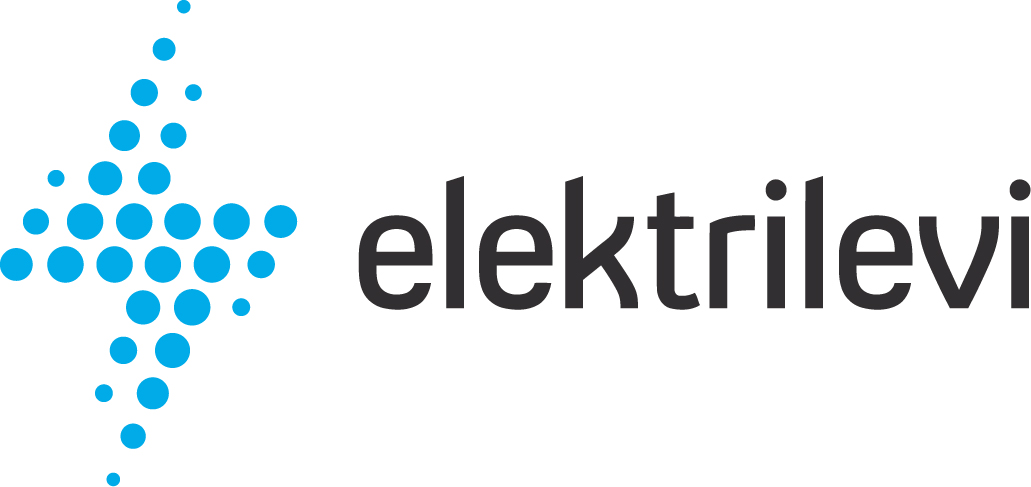 NR:________________Taotluse esitajaVÕRGUÜHENDUSE ASUKOHTSOOVITUD VÕRGUÜHENDUSE ANDMEDpeakaitsme jaGAMINE Täidetakse juhul, kui hoonel on kõrvalhoonetega ühine peakaitse ja võrguühendus ning soov on peakaitse jagada erinevate hoonete vahelOmanike nõusolekud peakaitsme jagamiseksTAOTLUSE ESITAJA	Nimi / ärinimiNimi / ärinimiIsiku- või registrikoODKontaktaadress (tänav, maja, korter, talu, linn, vald, maakond, sihtnumber)Kontaktaadress (tänav, maja, korter, talu, linn, vald, maakond, sihtnumber)Kontaktaadress (tänav, maja, korter, talu, linn, vald, maakond, sihtnumber)Telefon E-POST E-POST Esindaja nimiEsindaja nimiEsindamise alus: amet              volikiriESINDAJA TELEFON ESINDAJA E-POST ESINDAJA E-POST Aadress (tänav, maja)Aadress (tänav, maja)Aadress (tänav, maja)Aadress (tänav, maja)EHITISENIMETUS eramu korterelamu Muupinge0,4 KVpinge0,4 KVpinge0,4 KVFaaside arv 3Faaside arv 3Faaside arv 3Faaside arv 3LIITUMISPUNKTLiitumiskilbis väljuvatel klemmidelLIITUMISPUNKTLiitumiskilbis väljuvatel klemmidelLIITUMISPUNKTLiitumiskilbis väljuvatel klemmidelLIITUMISPUNKTLiitumiskilbis väljuvatel klemmidelLIITUMISPUNKTLiitumiskilbis väljuvatel klemmidelLIITUMISPUNKTLiitumiskilbis väljuvatel klemmidelLIITUMISPUNKTLiitumiskilbis väljuvatel klemmidelsoovitud kaitsme nimivool amprites (täidetakse juhul, kui soovitakse peakaitset suurendada)soovitud kaitsme nimivool amprites (täidetakse juhul, kui soovitakse peakaitset suurendada)soovitud kaitsme nimivool amprites (täidetakse juhul, kui soovitakse peakaitset suurendada)soovitud kaitsme nimivool amprites (täidetakse juhul, kui soovitakse peakaitset suurendada)soovitud kaitsme nimivool amprites (täidetakse juhul, kui soovitakse peakaitset suurendada)soovitud kaitsme nimivool amprites (täidetakse juhul, kui soovitakse peakaitset suurendada)soovitud kaitsme nimivool amprites (täidetakse juhul, kui soovitakse peakaitset suurendada)soovitud kaitsme nimivool amprites (täidetakse juhul, kui soovitakse peakaitset suurendada)soovitud kaitsme nimivool amprites (täidetakse juhul, kui soovitakse peakaitset suurendada)soovitud kaitsme nimivool amprites (täidetakse juhul, kui soovitakse peakaitset suurendada)soovitud kaitsme nimivool amprites (täidetakse juhul, kui soovitakse peakaitset suurendada)soovitud kaitsme nimivool amprites (täidetakse juhul, kui soovitakse peakaitset suurendada)soovitud kaitsme nimivool amprites (täidetakse juhul, kui soovitakse peakaitset suurendada)Muu 610 16 16 20 25 32 32 40 50 63 80 100Soovime tasuta sisestuskaablit koos paigaldusega Elektrilevi liitumiskilbist hooneni koos täiendava varuga hoonesiseseks paigaldamiseks. Sisestukaabel jääb alates paigaldamise hetkest kliendi omandisse.Soovime tasuta sisestuskaablit koos paigaldusega Elektrilevi liitumiskilbist hooneni koos täiendava varuga hoonesiseseks paigaldamiseks. Sisestukaabel jääb alates paigaldamise hetkest kliendi omandisse.Soovime tasuta sisestuskaablit koos paigaldusega Elektrilevi liitumiskilbist hooneni koos täiendava varuga hoonesiseseks paigaldamiseks. Sisestukaabel jääb alates paigaldamise hetkest kliendi omandisse.Soovime tasuta sisestuskaablit koos paigaldusega Elektrilevi liitumiskilbist hooneni koos täiendava varuga hoonesiseseks paigaldamiseks. Sisestukaabel jääb alates paigaldamise hetkest kliendi omandisse.Soovime tasuta sisestuskaablit koos paigaldusega Elektrilevi liitumiskilbist hooneni koos täiendava varuga hoonesiseseks paigaldamiseks. Sisestukaabel jääb alates paigaldamise hetkest kliendi omandisse.Soovime tasuta sisestuskaablit koos paigaldusega Elektrilevi liitumiskilbist hooneni koos täiendava varuga hoonesiseseks paigaldamiseks. Sisestukaabel jääb alates paigaldamise hetkest kliendi omandisse.Soovime tasuta sisestuskaablit koos paigaldusega Elektrilevi liitumiskilbist hooneni koos täiendava varuga hoonesiseseks paigaldamiseks. Sisestukaabel jääb alates paigaldamise hetkest kliendi omandisse.Soovime tasuta sisestuskaablit koos paigaldusega Elektrilevi liitumiskilbist hooneni koos täiendava varuga hoonesiseseks paigaldamiseks. Sisestukaabel jääb alates paigaldamise hetkest kliendi omandisse.Soovime tasuta sisestuskaablit koos paigaldusega Elektrilevi liitumiskilbist hooneni koos täiendava varuga hoonesiseseks paigaldamiseks. Sisestukaabel jääb alates paigaldamise hetkest kliendi omandisse.Soovime tasuta sisestuskaablit koos paigaldusega Elektrilevi liitumiskilbist hooneni koos täiendava varuga hoonesiseseks paigaldamiseks. Sisestukaabel jääb alates paigaldamise hetkest kliendi omandisse.Soovime tasuta sisestuskaablit koos paigaldusega Elektrilevi liitumiskilbist hooneni koos täiendava varuga hoonesiseseks paigaldamiseks. Sisestukaabel jääb alates paigaldamise hetkest kliendi omandisse.Soovime tasuta sisestuskaablit koos paigaldusega Elektrilevi liitumiskilbist hooneni koos täiendava varuga hoonesiseseks paigaldamiseks. Sisestukaabel jääb alates paigaldamise hetkest kliendi omandisse.Soovime tasuta sisestuskaablit koos paigaldusega Elektrilevi liitumiskilbist hooneni koos täiendava varuga hoonesiseseks paigaldamiseks. Sisestukaabel jääb alates paigaldamise hetkest kliendi omandisse.Soovime olemasoleva peakaitsme jagamist järgnevalt: Aadress:      . Soovitud peakaitsme suurus:      .Aadress:      . Soovitud peakaitsme suurus:      .Aadress:      . Soovitud peakaitsme suurus:      .märkusedNr.NIMIALLKIRINr.NIMIALLKIRI1829310411512613714Nimi ja Allkiri Kuupäev 